Collective Service - YES! Youth Engagement Subgroup          Cliquez pour le français – Click para EspañolBackgroundThe Collective Service is a partnership between the International Federation of Red Cross and Red Crescent Societies (IFRC), the United Nations Children’s Fund (UNICEF), and the World Health Organization (WHO), which leverages active support from the Global Outbreak Alert and Response Network (GOARN), and key stakeholders from the public health and humanitarian sectors.The Collective Service brings together a wide range of organizations engaged in policy, practice, and research for  Community Engagement and related areas (Risk Communication, Accountability to Affected Populations, and Social Behaviour Change, among others) aiming to ensure expert-driven, collaborative, consistent, and localized support reaches governments and partners involved in the national preparedness and response to main Public Health Emergencies and humanitarian crises.YES!, the Youth Engagement Subgroup seeks to contribute to improving young people’s knowledge, attitudes, and/or behaviors, including increasing their risk perception, reinforcing positive behaviors, influencing social norms, and empowering them to change and improve their well-being and resilience. YES! enables collaboration and support with the development and rolling out of specific interventions and strategies relevant to young people’s contexts and realities.  As part of the Collective Service,  it aims to:Advocate for the inclusion of young people within global, regional, and local Community Engagement (and related areas) strategies, policies, and plans, while ensuring their coordination efforts towards young people.Support the collective approach by facilitating connections with youth networks at the global level active in the areas covered by the Collective ServicePromote the collective data generation and social research focused on young people to effectively guide field efforts.Create linkages and include a youth lens in areas of work of other Collective Service’s Subgroups. Purpose of the ShowcaseThroughout the COVID-19 pandemic, young people and youth-led organizations have been at the forefront of responding to the needs of their peers. The purpose of this showcase is to:Collate a series of good practices by youth-oriented organizations and networks on engaging young people and supporting their leadership in the COVID-19 response.Utilize these examples to support other organizations who may be working with young people to put good practices into place.Based on these good practices, contribute to knowledge on prevention, preparation and response to future public health emergencies, including Youth Engagement and Youth Empowerment as an essential part of coordinationWe know that many organizations are doing incredible work at the country and subnational levels, so we want to hear from you! What’s in it for you? To document, analyze, and promote good practices in youth engagement and youth leadership across countries and regions, the YES! Collective Service’s Youth Engagement subgroup, with the support of UNICEF, UNAIDS and the Collective Helpdesk is putting out a call for submission. To facilitate the dissemination and usage of these good practices and good examples by organizations across the world, a jury made up of YES! Members will select six examples (three of Youth Engagement and three of Youth Leadership) to create and promote case studies and practical guidance on operationalizing lessons learned. The case studies will be produced in English, French and Spanish, and promoted and disseminated through external communication platforms of the Collective Service, YES! and supporting organizations seeking to inspire third parties to use them as a reference in the decision-making of future investments and programmes.The selected organizations with good practices will be invited to present their experiences in a special global webinar, within the framework of the International Youth Day, hosted by the Collective Service, GOARN  and YES!, the Youth Engagement Subgroup.  Between August and October 2022, UNICEF, UNAIDS, UN WOMEN, the Compact for Young People in Humanitarian Action, and the Collective Helpdesk will support to build or complement the documentation of the learnings and operational guidance of the selected good practices to compile guidance for use by all organizations wishing to engage young people and support their leadership. How to apply? To take part in the showcase, YES! invites you to submit your good practices via this Google Form. We urge you to submit only ONE good practice at a time through the Google Form. If you use an institutionally affiliated Google account to submit the form, some administrative restrictions might be blocking the use of the form as it requires uploading documents. The solution can be using a personal Gmail account, and opening the form in the Google Chrome browser.Languages accepted: English, French, SpanishNote: You can submit a case study regardless of its current level of documentation. E.g. it can be a document that is already published on your website, or it can be something that has not been fully documented yet. To use the Google Form in French and Spanish, you can make use of the Google Translate Extension on Google Chrome and translate the form online.Deadline to apply:  August 31, 2022. Announcements of the winners: 2nd half of September.Application tipsEngagement vs. Supporting Leadership:The meaningful engagement of young people, as well as promoting their leadership, are two key and distinct actions that can be taken when tackling issues in communities. In this context, when submitting your case study, we ask you to determine whether or not your case study falls into the “meaningful youth engagement” category or the “supporting youth leadership” category. In order to distinguish between the two, we have listed some considerations below: Are young people participating (engaging) in or making decisions (leading) in this piece of work? Do young people have access to funding/resources? Are they able to make decisions on how these are spent/utilized? (leadership) Do young people have a seat at the table? Are their views considered alongside the views of other stakeholders? (engagement) Your case study should include:The age ranges of the young people engaged/supportedWhether the work supported is meaningful for youth engagement (in line with the Global Consensus Statement on Meaningful Adolescent and Youth Engagement)How the work contributed to the COVID-19 response in your settingWhat work your organization did in supporting/engaging young people The outcomes of including young people in this work What are the lessons learned from this work and how they can benefit others Please include contact details of a focal point (at your organization or network, as well as for a young colleague who has worked with you on this project if possible) for any follow-ups that we may have. Scoring criteria:When the applications are being reviewed, the following criteria will be considered. Contact details For any questions you might have about the Call for submission, please reach out to the Collective Service’s Helpdesk: helpdesk@rcce-collective.net To contact the organizing team, get in touch with any of the following YES! members: Humberto Jaime: hjaime@unicef.orgGareth Jones: jonesga@unaids.org Namita Rao: nrao@unicef.org Leading Organizations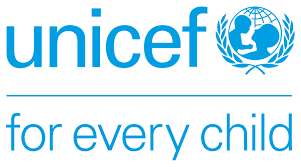 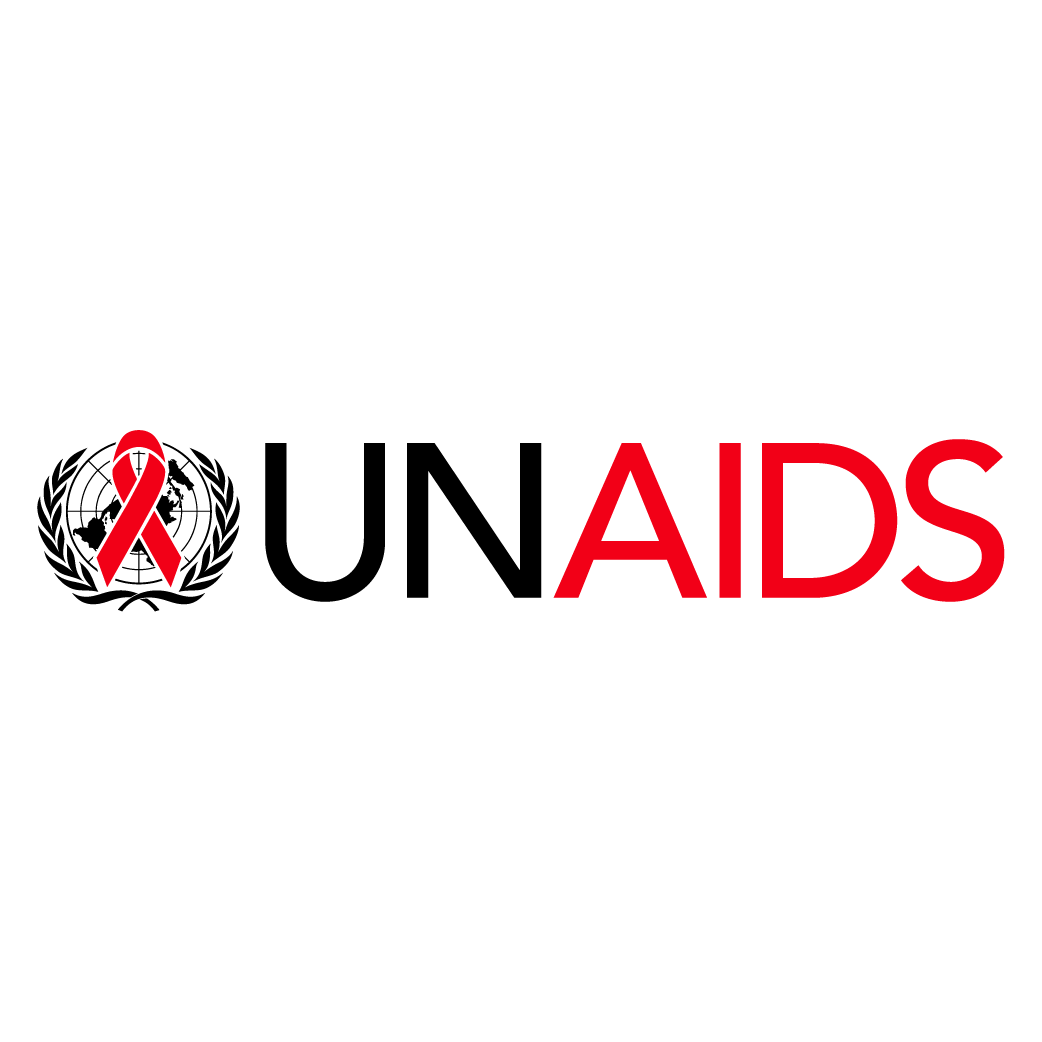 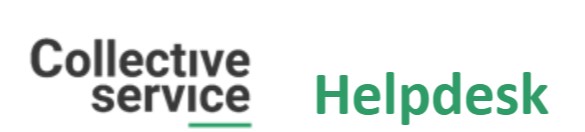 Supporting  Organizations       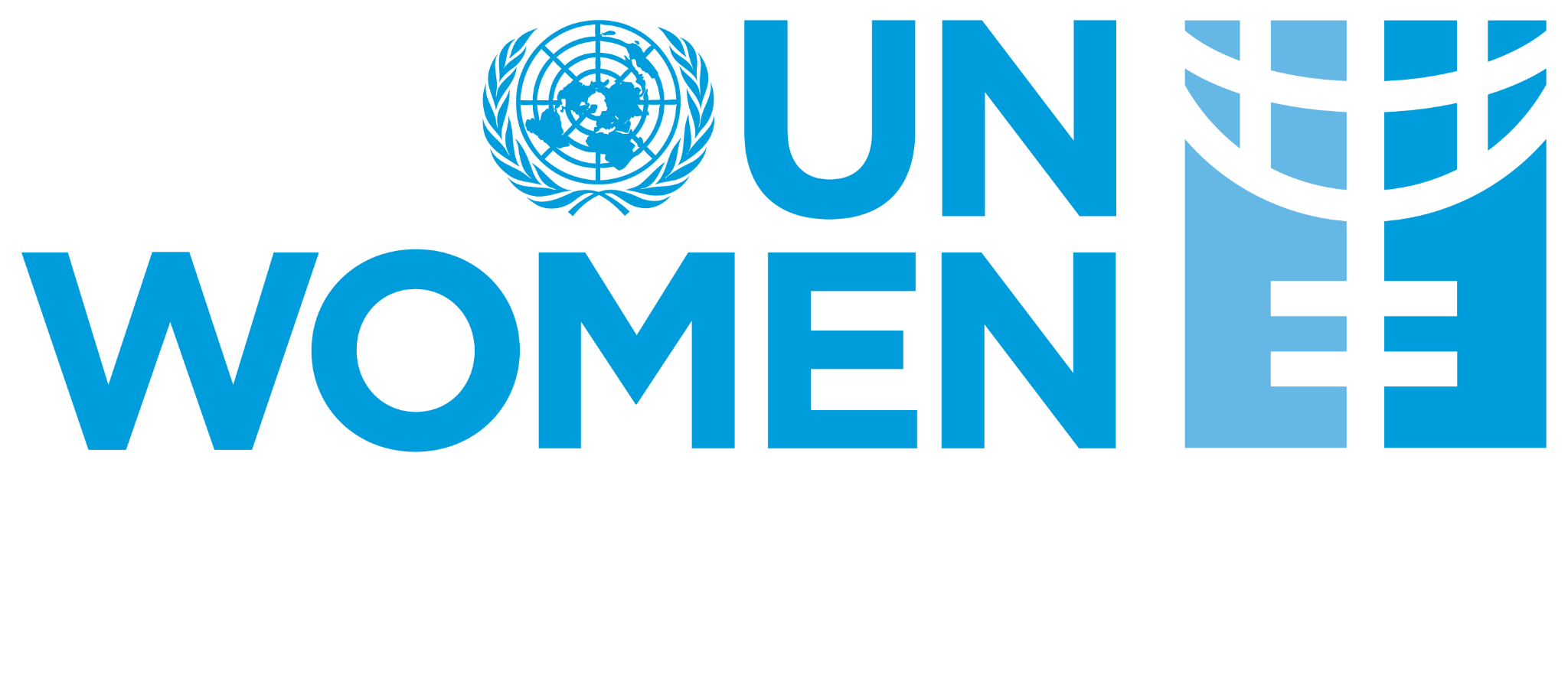 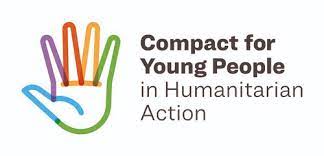 Meaningful Youth EngagementMeaningful Youth EngagementYouth LeadershipYouth LeadershipDid young people make up a proportionate percentage of the decision-making body?Did young people make up a proportionate percentage of the decision-making body?Did young people have access to the resources they needed to undertake the work with fair compensation?Did young people have access to the resources they needed to undertake the work with fair compensation?Was there consideration for mitigating any power dynamics that may exist between young people and the agency?Was there consideration for mitigating any power dynamics that may exist between young people and the agency?Did young people hold the majority of decision-making power in the study?Did young people hold the majority of decision-making power in the study?Were young people in all their diversity engaged in this piece of work?Were young people in all their diversity engaged in this piece of work?Was the leadership of young people in all their diversity considered over the course of this piece of work?Was the leadership of young people in all their diversity considered over the course of this piece of work?Was support offered to improve the engagement of young people? (e.g. stipends, covering internet costs, travel, etc.)Was support offered to improve the engagement of young people? (e.g. stipends, covering internet costs, travel, etc.)Was capacity strengthening available to support the effective implementation of this work in a way that was sensitive to the needs of young people and did not aim to influence the work?Was capacity strengthening available to support the effective implementation of this work in a way that was sensitive to the needs of young people and did not aim to influence the work?Was there any capacity strengthening offered/given to the young people (this includes a comprehensive onboarding process)?Was there any capacity strengthening offered/given to the young people (this includes a comprehensive onboarding process)?Were requirements for organizations amended to account for the issues youth-led organizations face? E.g. no requirements for registration, no minimum budgets/funding over the past year, etc. Were requirements for organizations amended to account for the issues youth-led organizations face? E.g. no requirements for registration, no minimum budgets/funding over the past year, etc. Where a project/mechanism focused on youth as beneficiaries, were young people’s inputs given majority weighting?Where a project/mechanism focused on youth as beneficiaries, were young people’s inputs given majority weighting?Did your organization take a back seat and provide technical/financial support as required, and allow the majority of decisions to be made by the youth networks?Did your organization take a back seat and provide technical/financial support as required, and allow the majority of decisions to be made by the youth networks?